Karta Oceny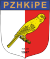 KĘDZIERZAWY GIGANT WŁOSKISymbol C. O. M. Sekcja  E Klasa ………KONKURS KOLEKCJIKarta Oceny    KĘDZIERZAWY GIGANT WŁOSKI             Symbol C. O. M. Sekcja  E Klasa ………KONKURS PTAKÓW POJEDYNCZYCHOrganizator:     PZHKiPE  Organizator:     PZHKiPE  Organizator:     PZHKiPE  Organizator:     PZHKiPE  Organizator:     PZHKiPE  Organizator:     PZHKiPE  Wystawca: Wystawca: Wystawca: Wystawca: Wystawca: Wystawca: Numer obrączki: Numer obrączki: Symbol obrączki:Symbol obrączki:Numer klatki:Numer klatki:ELEMENTY DOOCENYELEMENTY DOOCENYGłowa, kołnierz 
i podniesiony kołnierz15Boki 15Wielkość10Upierzenie10Płaszcz, bukiet10Żabot, podbrzusze 10Ogon10Postawa 5Skrzydła 5Nogi5Wrażenie 5Ilość punktów100RazemRazemHarmonia kolekcjiHarmonia kolekcjiSuma punktów kolekcjiSuma punktów kolekcjiZajęte miejsceZajęte miejsceOrganizator:     PZHKiPE  Organizator:     PZHKiPE  Organizator:     PZHKiPE  Wystawca: Wystawca: Wystawca: Numer obrączki: Numer obrączki: Symbol obrączki:Symbol obrączki:Numer klatki:Numer klatki:ELEMENTY DOOCENYELEMENTY DOOCENYGłowa, kołnierz 
i podniesiony kołnierz15Boki 15Wielkość10Upierzenie10Płaszcz, bukiet10Żabot, podbrzusze 10Ogon10Postawa 5Skrzydła 5Nogi5Wrażenie 5Ilość punktów100Zajęte miejsce